Что делать, если задерживают зарплату.Воспользоваться правом приостановить работу.Приостановление работы возможно при наличии условий: зарплату задержали более чем на 15 дней;работник письменно сообщил работодателю, что прекращает работу до выплаты зарплаты;работник не относится к категории, которой нельзя не выйти на работу (госслужба, важные отрасли экономики, военное положение и т.п.). В период приостановления работы работник имеет право в свое рабочее время отсутствовать на рабочем месте. За ним сохраняется средний заработок. Работник обязан выйти на работу на следующий день после получения от работодателя письменного уведомления о готовности произвести выплату.Направить жалобу в государственную инспекцию труда.Это можно сделать онлайн через сервис "Сообщить о проблеме" на портале "Онлайнинспекция.рф", либо обратиться в инспекцию лично. Заработная плата должна выплачиваться не реже 2-х раз в месяц. Дата выплаты устанавливается правилами внутреннего трудового распорядка, коллективным договором или трудовым договором не позднее 15 календарных дней со дня окончания периода, за который она начислена. 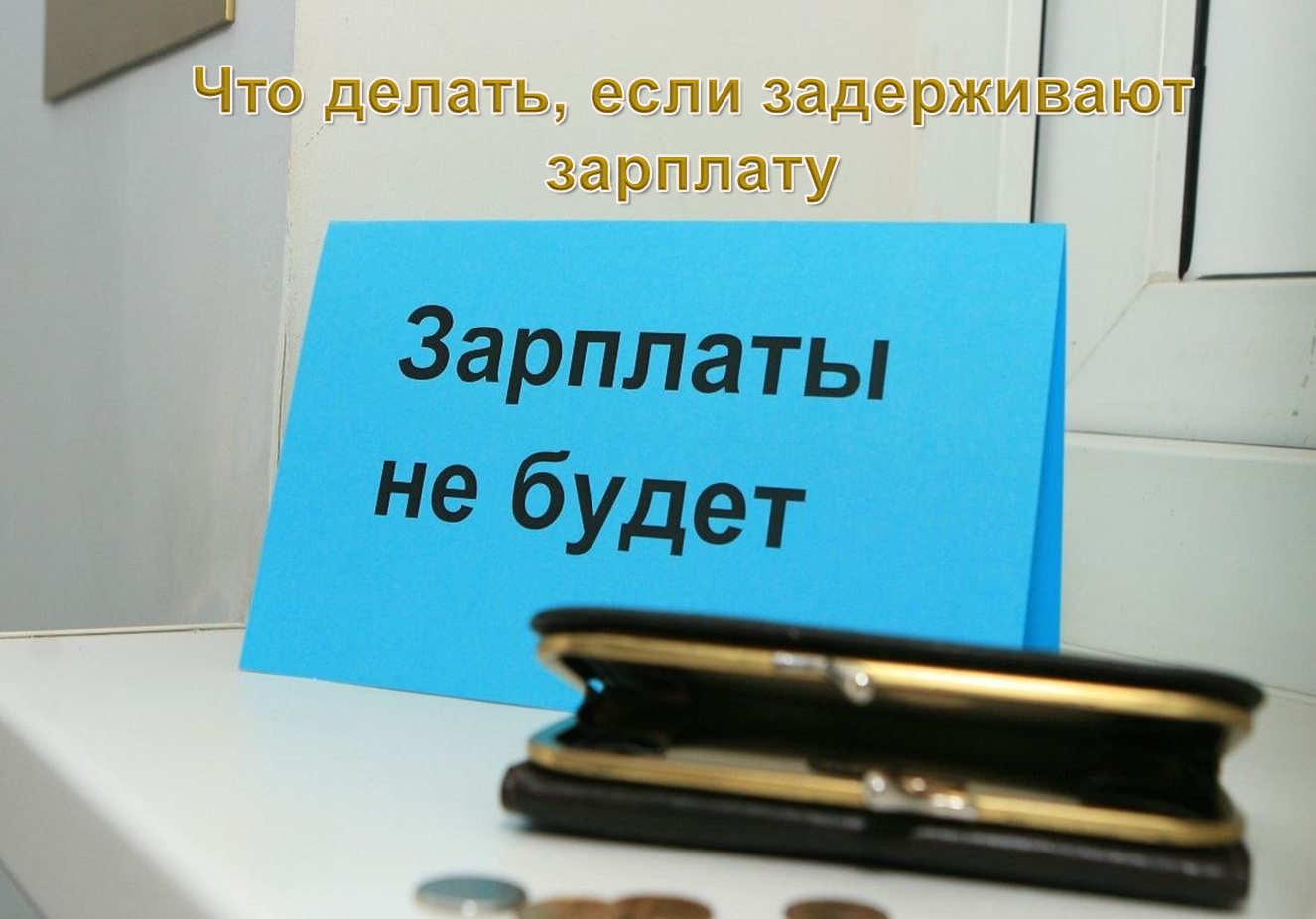 